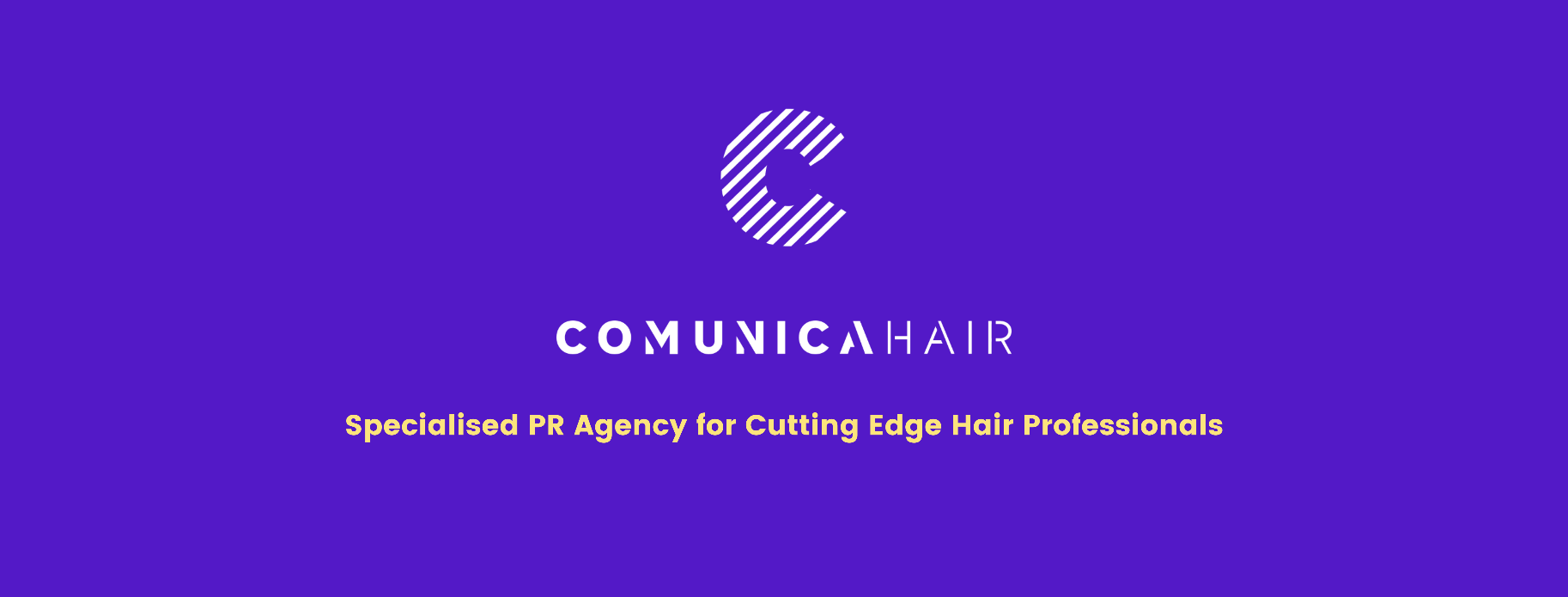 For more information, please contact Marta de Paco On         +34 670 780 664 or email press@comunicahair.com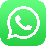 Important: These images are only available for editorial content. Credits must be included.Notification of their publication is expected.GEMA MORENO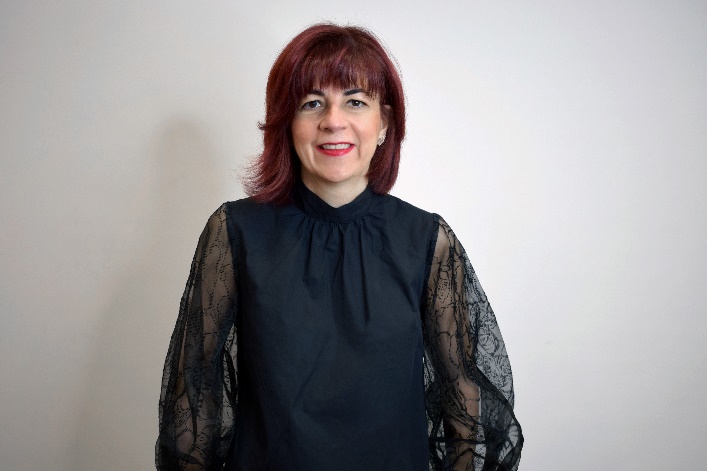 KONTEXT Collection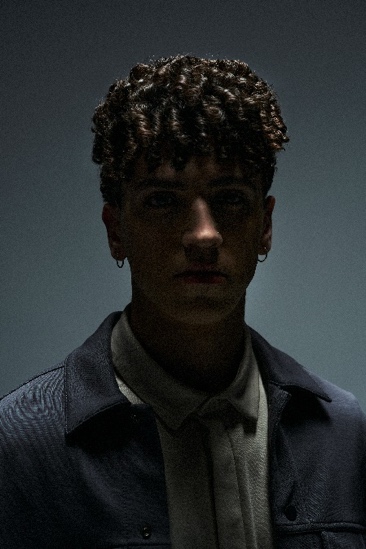 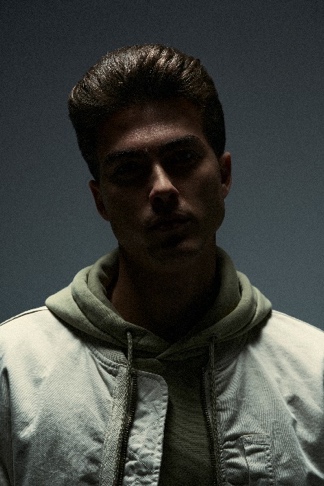 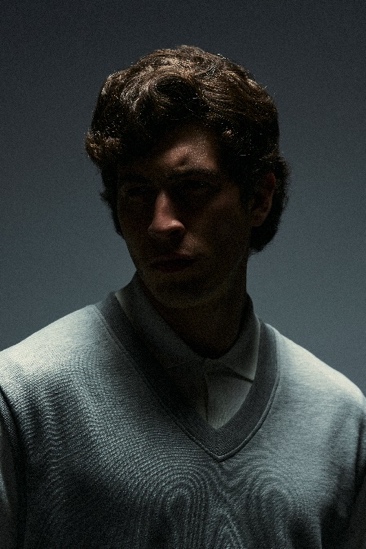 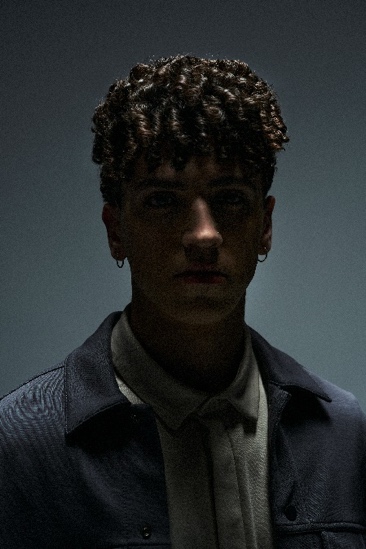 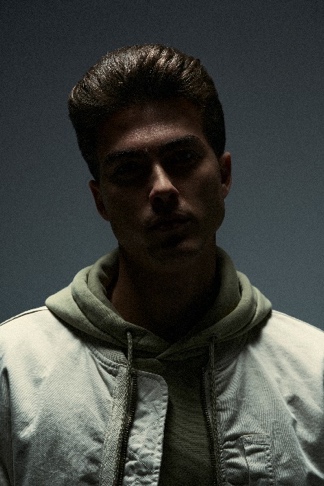 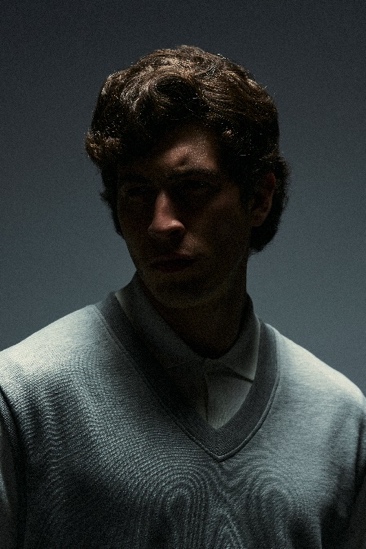 Hair: Gema Moreno @gema_morenHair Instagram: @antonioeloyproHair Assistants: Dioni Martínez @diomartinezgonÁlvaro Sánchez @alvarosamchez_Photography: Edu Gómez @edugomezRetouche: Edu Gómez @edugomezMUA: Lulú Pérez @_luluperez_Styling: Álvaro De Olmedo @alvarodeolmedoModels: Carlos Lara Herrera @carloslaraherreraAlejandro Fernández Gálvez @alexfernandexwebAaron Román Velasco @sinakabeatsSergio Adrián Buitrago García @se.buitragoProducts: Revlon Professional @ revlonprofessional_esAmerican Crew @americancrew_spainVideo creator: Info del Media @infodelmediaGEMA MORENO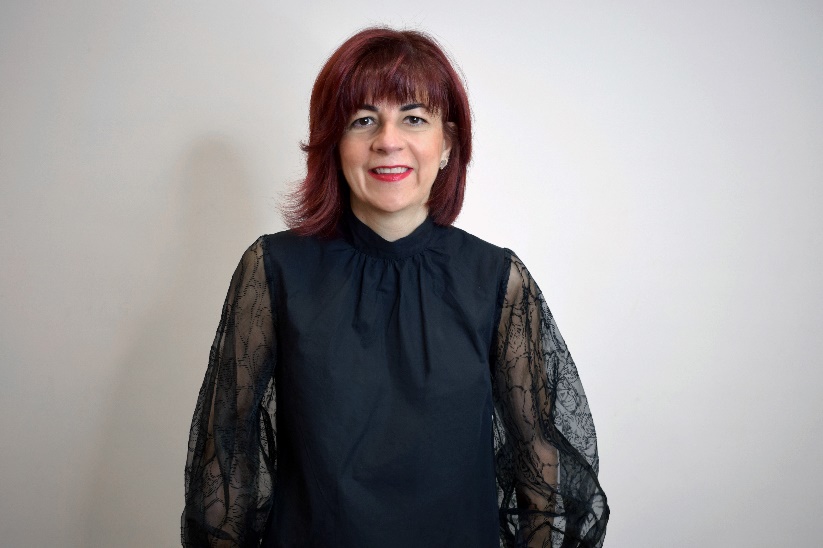 KONTEXT Collection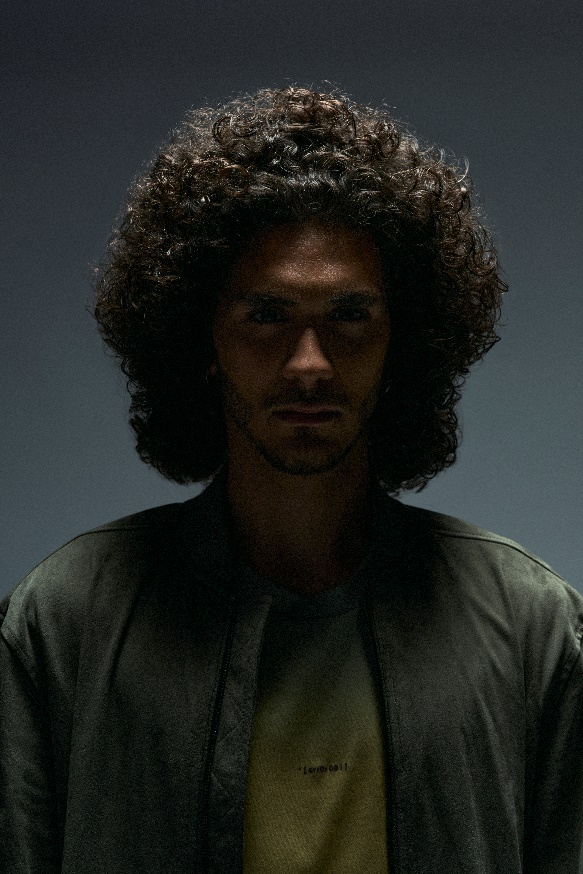 Throughout contemporary history, film and television have been the benchmark in image and style, reflecting the aesthetic taste of the moment and the past."Kontext" is the word that gives name to this collection, inspired by television series such as "Hollywood", "Riverdale", "Elite" and "Lost". These include eclectic characters, but modern and nonconformist, who want to break with the established and rewrite a new story where they are the protagonists.Hair textures are crafted to emphasize the beauty of its nature, but without forgetting aesthetic, volumes highlight them. Light, with a chiaroscuro effect, makes the silhouette and the contours stand out in each image.